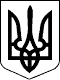 ВЕРХОВНА  РАДА  УКРАЇНИКОМІТЕТ З ПИТАНЬ РЕГЛАМЕНТУ,  ДЕПУТАТСЬКОЇ ЕТИКИТА ОРГАНІЗАЦІЇ РОБОТИ ВЕРХОВНОЇ РАДИ УКРАЇНИ__________________________________________________________________                                       П Р О Т О К О Л  №   153        «02»      травня      2023  року у режимі відеоконференції                                                                     19 год. 30 хв.Головує: голова Комітету Кальченко С.В.Присутні  члени  Комітету: Культенко А.В. (з 19 год. 36 хв.),                        Папієв М.М.,  Гринчук О.А., Загородній Ю.І.,  Кострійчук С.В.,  Марченко Л.І.,  Приходько Н.І.,  Синютка О.М. Відсутній: перший заступник голови Комітету Євтушок С.М. Ведеться  стенограмаГоловуючий на засіданні голова Комітету Кальченко С.В. запропонував народним депутатам України - членам Комітету проект порядку денного засідання Комітету, який містить одне питання і питання «Різне», та у зв'язку з відсутністю інших зауважень і пропозицій поставив на голосування пропозицію прийняти за основу та в цілому порядок денний засідання Комітету.Голосували: за – 8, проти – 0, утрималися – 0  (прийнято одноголосно).ПОРЯДОК  ДЕННИЙ1. Про проект Постанови Верховної Ради України «Про внесення змін до Постанови Верховної Ради України «Про обрання голів, перших заступників, заступників голів, секретарів, членів комітетів Верховної Ради України дев’ятого скликання», внесений народними депутатами України              Герасимовим А.В., Мотовиловцем А.В., Геращенко І.В. (реєстр. № 9265 від 02.05.2023).Інформує: голова Комітету Кальченко С.В.2. Різне1. СЛУХАЛИ: Інформацію голови Комітету Кальченка С.В. про проект Постанови Верховної Ради України «Про внесення змін до Постанови Верховної Ради України «Про обрання голів, перших заступників, заступників голів, секретарів, членів комітетів Верховної Ради України дев’ятого скликання», внесений народними депутатами України                     Герасимовим А.В., Мотовиловцем А.В., Геращенко І.В. (реєстр. № 9265 від 02.05.2023). Перед початком голосування голова підкомітету  Марченко Л.І.  заявила про можливий конфлікт інтересів у зв’язку з тим, що у проекті Постанови Верховної Ради України «Про внесення змін до Постанови Верховної Ради України «Про обрання голів, перших заступників, заступників голів, секретарів, членів комітетів Верховної Ради України дев’ятого скликання» (реєстр. № 9265) запропоновано обрати її заступником голови Комітету з питань Регламенту, депутатської етики та організації роботи Верховної Ради України, водночас вона братиме участь у голосуванні (стенограма додається).Голова Комітету Кальченко С.В. та голова підкомітету Загородній Ю.І. висловили свою думку щодо порушеного головою підкомітету Марченко Л.І. питання (стенограма додається).Голосували: за – 8, проти – 0, утрималися – 0  (прийнято одноголосно).УХВАЛИЛИ: 1. Висновок на проект Постанови Верховної Ради України «Про внесення змін до Постанови Верховної Ради України «Про обрання голів, перших заступників, заступників голів, секретарів, членів комітетів Верховної Ради України дев'ятого скликання», внесений народними депутатами України                       Герасимовим А.В., Мотовиловцем А.В., Геращенко І.В. (реєстр. № 9265 від 02.05.2023),  і, згідно з пунктом 8 частини четвертої статті 20 Регламенту Верховної Ради України, рекомендувати Верховній Раді України включити зазначений проект Постанови Верховної Ради України позачергово без голосування до порядку денного дев’ятої сесії Верховної Ради України, розглянути його з урахуванням пропозицій Комітету  та прийняти рішення відповідно до  частини третьої статті 138 Регламенту Верховної Ради України.2. Співдоповідачем від Комітету  на пленарному засіданні з цього питання визначити голову Комітету.2. Різне.Після переходу до розгляду питання Різне з 19 год. 36 хв.  до засідання Комітету у режимі відеоконференції приєднався заступник голови Комітету Культенко А.В. Загальна кількість членів Комітету, які приймають участь в засіданні Комітету у режимі відеоконференції,  – дев’ять (9)  народних депутатів України.У Різному народні депутати України – члени Комітету обмінялися думками з поточних питань. Голова Комітету                                                      С.В. КАЛЬЧЕНКО		Секретар Комітету                                                   М.М.ПАПІЄВ                                         